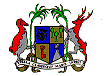 	    EMBASSY OF THE REPUBLIC OF MAURITIUS & PERMANENT MISSION TO THE UNITED NATIONS AND OTHER INTERNATIONAL ORGANISATIONS             AMBASSADE DE LA REPUBLIQUE DE MAURICE ET MISSION PERMANENTE AUPRES  DES  NATIONS UNIES                                             ET DES AUTRES ORGANISATIONS INTERNATIONALESCONSIDERATION OF THE UNIVERSAL PERIODIC REVIEW OF MAURITANIA19 JANUARY 2021 – 09 00 hrsExcellence Président, Je voudrai tout d’abord saluer la délégation de la République islamique de la Mauritanie. La délégation mauricienne tient à féliciter la Mauritanie pour la qualité de son rapport périodique universel présenté pendant ce troisième cycle. Maurice salue le progrès accompli par la Mauritanie, et plus particulièrement  le renforcement des lois protégeant les enfants, pénalisant les mariages précoces et les mutilations sexuelles féminines. Tout comme la Mauritanie, Maurice a récemment promulgué une nouvelle législation pour renforcer les droits des enfants.Dans un esprit de coopération fraternel, Maurice souhaiterait inviter la Mauritanie à investir davantage dans son système éducatif, afin de prendre en compte les besoins spécifiques de certains éléments de sa population, et  particulièrement ceux vivant dans les régions rurales. Je vous remercie et souhaite à la délégation de la Mauritanie un examen universel périodique très réussi.